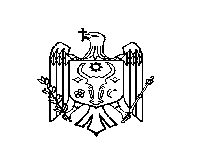 REPUBLICA MOLDOVACONSILIUL RAIONAL ŞTEFAN VODĂDECIZIE nr. 3/17din 12 iunie 2020 Cu privire la acordul Consiliului raional Ștefan Vodăde a primi unele bunuri din proprietatea publică a statuluiAferent Circularei Ministerului Educației, Culturii și Cercetării nr.08/3-09/2708 din 01.06.2020;ordinului MECC nr. 484 din 01.06.2020;În temeiul Memorandumului de Înțelegere privind cooperarea în domeniul tehnologiilor informaționale și comunicațiilor între Ministerul Educației, Culturii și Cercetării al Republicii Moldova și Oficiul Special Guvernamental pentru Educație al Provinciei Jeju din Republica Coreea, semnat la 28 martie 2018 la Chișinău;În baza procesului verbal al ședinței din 29.01.2020 cu privire la selectarea instituțiilor de învățământ beneficiare a donației de 150 calculatoare din Republica Coreea;În conformitate cu prevederile art. 14 alin.(1), lit. b) din Legea nr. 121-XVI din 4 mai 2007 privind administrarea și deetatizarea proprietății publice, cu modificările și completările ulterioare; art. 8 alin.(2) din Legea nr. 523-XVI din 16.07.1999 ”Cu privire la proprietatea publică a unității administrativ teritoriale” și Regulamentului cu privire la modul de transmitere a bunurilor în proprietate publică, aprobat prin Hotărârea Guvernului nr. 901 din 31.12.2015;În baza art. 43 alin. (2) și art. 46 din Legea nr. 436-XVI din 28 decembrie 2006 privind administrația publică locală, Consiliul raional Ştefan Vodă DECIDE:1. Se acceptă primirea cu titlul gratuit în proprietatea publică a Consiliului raional Ștefan Vodă în gestiunea Direcției Generale Educație Ștefan Vodă, din proprietatea publică a statului, dotarea laboratorului de informatică al IP gimnaziul ”Mihai Sîrghi” din satul Cioburciu, 5 (cinci) unități de calculatoare, în sumă de 65964,75 lei (șaizeci și cinci mii nouă sute șaizeci și patru lei 75 bani).2. Se deleagă dna Raisa Burduja, șef al Direcției Generale Educație Ștefan Vodă, să asigure primirea, repartizarea și punerea la evidență contabilă a bunurilor specificate în punctul nr. 1 al prezentei decizii, conform prevederilor legislației în vigoare.3. Controlul executării prezentei decizii se atribuie dlui Vladimir Băligari, vicepreședinte al raionului Ștefan Vodă.4. Prezenta decizie se aduce la cunoştinţă:Oficiului teritorial Căuşeni al Cancelariei de Stat;Ministerului  Educaţiei, Culturii și Cercetării;Direcției Generale Educație Ștefan Vodă; Prin publicare pe pagina web a Consiliului raional Ștefan Vodă. Preşedintele şedinţei                                                                               Maria Pălărie    ContrasemneazăSecretarul Consiliului raional                                                                 Ion Ţurcan